Fairview Moravian Church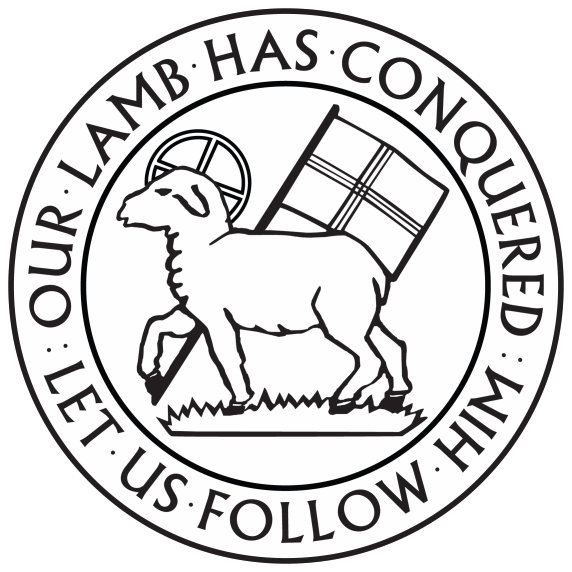 6550 Silas Creek ParkwayWinston-Salem, NC 27106                      	336-768-5629www.fairviewmoravianchurch.orgWatchword for 2022They rise in the darkness as a light for the upright;they are gracious, merciful, and righteous.					                         Psalm 112:4Twentieth Sunday after PentecostOctober 23, 2022, 10:00 AMWatchword for the Week:Jesus said, “All who exalt themselves will be humbled, but all who humble themselves will be exalted.”				                            Luke 18: 14Prelude              Call to Worship: Hymn 625       I Love to Tell the StoryWelcome and Announcements	 Stewardship Witness 				             				    Anna FairclothPrayers of the People/Pastoral Prayer	Liturgy: World Mission, p. 65                   		    Children’s Message					     			    Kathy DavisReading of God’s Word				       	          			    Barry SelfMessage                           			    Mr. Lou CarricoOffering Appeal      Maggie Styers Missionary Chapter	           	    Ken NealGiving of Tithes and Offerings to the Lord	Prayer of Dedication	Anthem           	     Seekers of Your Kingdom             	                Berry We join our hearts to worship You.  We join our hands to do Your will.  We join our voices to sing praises to You, our Savior and King.  And as we sere together You’ll supply our every need.  May all that we do bring glory to You as we follow where You lead, where You lead.  We are seekers of Your kingdom.  We exalt you.  We praise and magnify Your name.  May we give You first place upon the throne of our hearts.  We are seekers of Your kingdom, O Lord.  We are seekers of Your kingdom.  We exalt You Lord, we praise and magnify Your name.  May we give You first place upon the throne of our hearts.  We are seekers of Your kingdom, O Lord.  Seek ye first the kingdom of God and His righteousness, and all these things shall be added into You.  We are seekers of Your kingdom.  We exalt You, Lord we praise and magnify Your name.  May we Give You first place upon the throne of our hearts.  We are seekers of Your kingdom, Lord, seekers of Your kingdom, Lord, seekers of Your kingdom, Lord. By Cindy BerryCopyright 1999 by Hal Leonard Corporation.  CCLI License #751334Doxology        Praise God from Whom All Blessings Flow          OLD 100THPraise God from whom all blessings flow;Praise him, all creatures here below;Praise him above, ye heavenly host;Praise Father, Son, and Holy Ghost. Amen!Hymn 630                 Good News! Our Christ Has Come!BenedictionPostlude                                   	Sunday School classes follow worship each Sunday.Please sign the Friendship Register at the end of your row and pass it down.  If you would like information about our activities or becoming a member of Fairview, please indicate your wish in the appropriate space.Children three years old and under may go to the Nursery.Thank you to Mr. Lou Carrico, Executive Director of the Winston Salem Rescue Mission for being our guest speaker this morning.The flowers today are given to the Glory of God and in loving memory of Bernie Davis on what would’ve been his birthday by Kathy, Kristen, Jerry and Thad.The Landscape Fund has received gifts in memory of Lillie Mae Joyce from Judy and Jerry Byerly, Barry Self and Karen Cain.Sunday’s Worship Attendance: 50Pledges/Offerings/Gifts/Other for October 16    $8,372.00Month Budget Needs                                    $36,104.25Monies Received Month to Date                    14,425.00               Needed as of October 16              $21,679.25Reminders:  WF Executive Bd. Mtg. – Monday, October 24 at 10:30a.m.-CRBible Study and Lunch-Wednesday, October 26 at NoonFairview Friends Luncheon Planning Mtg.-Thursday, October 27 at NoonWF Circle 4-Tuesday, November 1st at 10:30a.m.WF Circle 1-Wednesday, November 2 at 10a.m.-FHWF Circle 2-Wednesday, November 2 at 10:30a.m.*Special Called Church Council – November 6, after WorshipChurch Council – November 20, after WorshipPRAYER CONCERNS THIS WEEKOur Church Family:Mary Beard, Doris Brame, Judy Byerly, Anne and Bill Collins, Ann Carroll, Bob Dalton, Corky and Danny Flowers, Riff Footland, Anne Griffin, Rev. Don Griffin, John Harrold, Jane Hilker, Peggy Hoyle, Jolleen Johnson, Jean and Harvey Lunsford, Nancy Manuel, Amy Mendenhall, Lucy Millikan, Brenda Miller, Tom Nicholson, Doris “DG” Noell, Joanna and Bill Oehman, Harry Sapp, Larry Sprinkle, Frankie Stith, Pam Tatum, Lindsay Tise, Nancy and Ken Tomberlin, Diane Wright.Our Family and Friends:Drew Mayse (friend of Pam Tatum), Fred McKinney (brother of Linda Mathers), Cele Shaver (cousin of Pam Tatum), Debbie Stone (friend of Brittany Hawks), Chip Van (friend of Pam Tatum).Pray for our Friends and Family in the Military:Jordan Hailey (Navy – son of Jerry Hailey), Daniel Millikan (Army – son of Dianne & Alan Millikan), Jeremiah Millikan (Navy – son of Dianne & Alan), Christian Nixon (National Guard – nephew of Candice & Rod Back,  Eric Tise (Air Force– grandson of Lindsay Tise).The Prayer Shawl Ministry meets the 2nd Monday of every month at 10:00am in the Parlor. Questions? Please email: jaschorer@yahoo.comAt our November 20th Church Council will hold elections for the following: 2 for the Board of Elders, 2 for the Board of Trustees, and one each for the Salem Congregation Central Trustee and Elder.  With prayerful consideration please submit your suggestions for consideration by the Nominating Committee.  The Nominating Committee members are: Cynthia Faircloth (Chair), Bill Shields, Shirley Byerly, Kathy Davis, Mollie Rascoe, and Dianne Millikan.  Dr. Julie Tomberlin will present updates on the Unity Women’s Desk on Wednesday, November 2, 2022 at 10:00a.m. in the Fellowship Hall.  Circle 1 invites all women to join them.Everyone is invited to be involved in each of the ministry areas of the congregation.  If you have questions about becoming a participant in our music ministry, children’s ministry, Sunday School, outreach projects or mission efforts, please speak to an usher.